«Кошка Мурка и котёнок»Интеграция образовательных областей: «Познание (Формирование Целостной картины мира)», «Коммуникация», «Музыка».Виды детской деятельности: Игровая, коммуникативная, познавательно – исследовательская, музыкально – художественная.Цель: Познакомить с домашними  животными и их детёнышами (кошка и котёнок); учить сравнивать кошка с котёнком, называть части игрушечной кошки, произносить звукоподражания; развивать внимание, речь, воспитывать  любовь к домашним животным и желание проявлять о них заботу, доброе отношение к животным.Оборудование:Картинка «Кошка с котятами»кошка, котёнок (игрушки);игрушечная посуда для кормления кошечки и котёнка;Ход образовательной деятельности:Воспитатель:Послушайте загадку. Угадайте о ком она.Отварилась тихо дверь.И вошёл усатый зверь.Потянулся сладко – сладкоИ умылся мягкой лапкой.(Кошка)Дети отгадывают, воспитатель показывает  игрушку кошку.Воспитатель:Посмотрите, какая кошка красивая, пушистая!Чистоплотна, аккуратна,Если гладят – ей приятно.(дети гладят кошку)Наша Мурка-кошкаГоворит совсем немножко.Она слов так мало знает,«Мур» да «мяу» напевает. (Л.Герасимова)Исполнение Песни «Кошка»(муз. А. .Александрова, сл. Н.Френкель)Киска к деткам подошла,Молочка просила,Молочка просила,«Мяу» говорила.Мяу…Мяу…Мяу…(дети подпевают)Угостили молочком Кисонька поела,Кисонька поела,Песенку запела: - Мурр… Мурр…Мурр…(дети подпевают)Беседа о кошке и её детёнышах.Воспитатель:  Кошка мурка живёт в доме, она домашнееживотное. Хозяин любит кошку,  кормит её молоком. Мурка ласковая, днём лежит, на солнце греется, а ночью ловит мышей.У кошки родился котёнок. Он маленький, пушистый.Воспитатель показывает картинку «Кошка с котятами» Дети рассматривают её, показывают части тела: голову, туловище, лапы, хвост, уши.Воспитатель: на лапках у кошки когти, они помогают ей взбираться на деревья, ловить мышей. На картинке нарисована кошка Мурка с котятами, С кошками надо обращаться осторожно: свою можно гладить, угощать молочком, к чужим подходить не следует – могут оцарапать. А вот с игрушечнымикошками играть можно.Воспитатель дает детям игрушки котят и предлагает поиграть – изобразить  как идёт котёнок. Другому ребёнку даёт кошку, просит его помяукать.Кто мяукал у дверей?- Открывайте поскорей!Очень холодно зимой.Мурка просится домой.Воспитатель читает потешку.Как у нашего котаШубка очень хороша,Как у котика усыУдивительной красы,Глаза смелые, Зубки белые.Предлагает погладить кошку, показать усы, глаза, рот, и зубы.Воспитатель:У котёнка шерстка гладкая, И она наверно сладкая,Потому что Васька рыжийЧасто – часто шерстку лижет.  Воспитатель: Все кошки любят чистоту, они часто умываются, вылизывают лапки, мордочку. Всё тело. Посмотрите какой чистый рыжий  котёнок! Погладьте котёнка.Воспитатель дает детям,  кошку с котёнком, просит показать, как они лакают молоко из блюдца.Молодцы, детишки, накормили кисоньку, вкусное молочко ей дали!Воспитатель: Как хорошо мы сегодня поиграли с Кошечкой и Котёнком, покормили их молочком, порезвились как котята на солнышке!Рефлексия.- Какую песню мы пели?- Что изображено на картинке, которую мы рассматривали?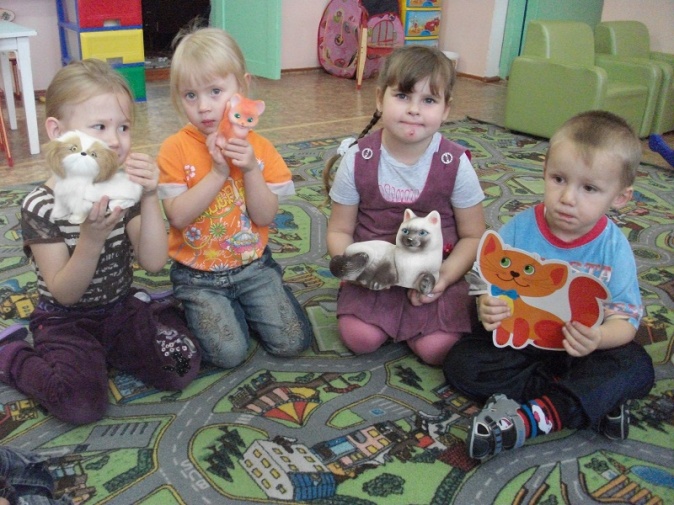 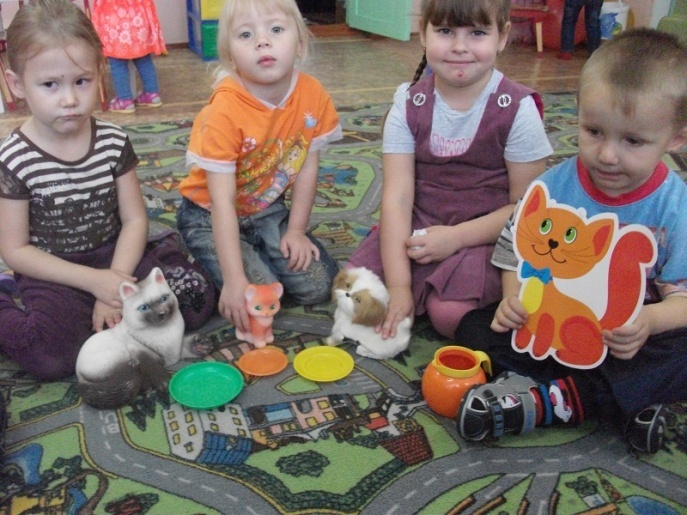 